附件1萍乡市检察系统聘用制书记员体检微信群二维码注意事项：请入闱体检人员进群后将昵称改为 报考单位-姓名（例如 市检察院-张三），未实名者将被移出群。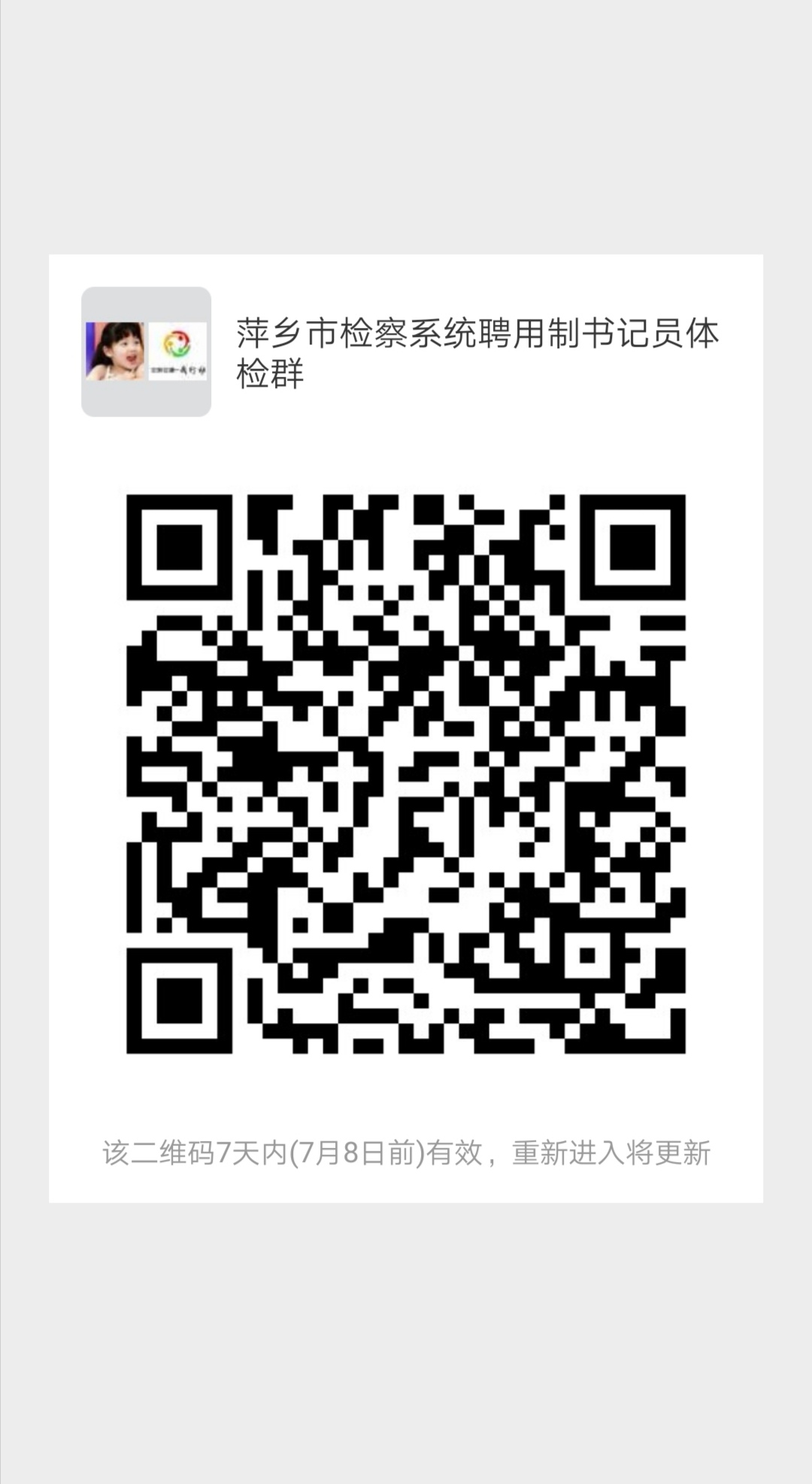 